     Every day at 2:30 join your neighbors in The Connection for a Snack. We also have coffee, lemonade, tea, & hot cocoa  Sunday             Monday          Tuesday       Wednesday       Thursday       Friday        Saturday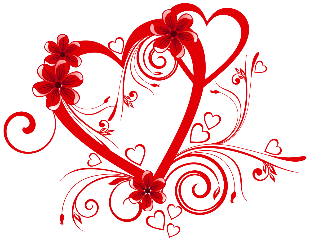 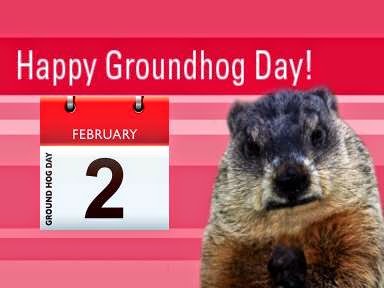       Happy Birthday!!Henry K. Feb 6th Pat F. Feb. 9thJerry M. Feb. 24thBetty B. Feb 25th 1 10:00 Exercises10:30 Catholic Communion11:45 Richard Collman/Harp1:30 Classic Board Games3:00 Yarning3:00 Walking Club6:30 Relaxation Stretches2 10:00 Exercises10:30 Let’s play ball1:00 Bunco1:30 Scrapbooking with Lizzy3:00 Walking Club3:30 It’s Puppy time310:00 Arm Chair Fitness1:30 Church Service6:15 Movie Night4 1:30 Bingo5  10:00 Exercises10:30 Hand Massages1:30 Baking2:30 Brain Teasers3:00 Walking Club6:30 Relaxation Stretches610:00 Exercises 10:30 Let’s play ball1:30 Crafts2:30 Birthday party3:00 Walking Club6:00 St. Olaf Students7  10:00 Exercises10:30 Let’s play ball1:30 Sing Along2:30 Meet and Greet with St Francis3:00 Resident Meeting3:00 Walking Club6:00 Social Circle8 10:00 Exercises10:30 Morning Mingle/Muffins11:00 Walking Club1:30 Classic Board Games3:00 Yarning3:00 Walking Club6:30 Relaxation Stretches9 10:00 Exercises10:30 Let’s play ball1:00 Bunco1:30 Scrapbooking with Lizzy2:30 Beer and Wine3:00 Walking Club1010:00 Arm Chair Fitness1:30 Church Service6:15 Movie Night11 Super Bowl1:30 Bingo with 4-H Big Giants group with Ice Cream Sundaes5:30 Super Bowl         On NBC12  10:00 Exercises10:30 Hand Massages1:45 Bake Cookies2:30 Brain Teasers3:00 Walking Club6:30 Relaxation Stretches13 10:00 Exercises 10:30 Let’s play ball1:30 Decorate Cookies3:30 Walking Club6:00 St. Olaf Students14 Valentines Day10:00 Exercises10:30 Let’s play ball1:30 Sing Along2:30 Valentines Day Party3:00 Walking Club6:00 Social Circle 15 10:00 Exercises10:30 Catholic Communion11:00 Walking Club1:30 African Safari Presentation3:00 Yarning3:00 Walking Club6:30 Relaxation Stretches16 
10:00 Exercises10:30 Let’s play ball1:00-3:00 General Store1:30 Scrapbooking with Lizzy3:00 Walking Club17 10:00 Arm Chair Fitness1:30 Church Service6:15 Movie Night181:30 Bingo 3:00 Pet visit with Sadie19  10:00 Exercises10:30 Hand Massages1:30 President Video2:30 Brain Teasers3:00 Walking Club6:30 Relaxation Stretches2010:00 Exercises 10:30 Let’s play ball1:30 Crafts3:00 Walking Club6:00 St. Olaf Students21  10:00 Exercises10:30 Let’s play ball1:30 Town hall Meeting2:30 Trivia3:00 Walking Club6:00 Social Circle2210:00 Exercises10:30 Morning Mingle/Muffins1:30 Classic Board Games2:30 Health talk with Juanita3:00 Yarning3:00 Walking Club6:30 Relaxation Stretches23
10:00 Exercises10:30 Let’s play ball1:00 Bunco1:30 Scrapbooking with Lizzy2:30 Beer and Wine3:00 Walking Club2410:00 Arm Chair Fitness1:30 Church Service6:15 Movie Night251:30 Bingo26    10:00 Exercises10:30 Hand Massages1:30 Over Yonder performance3:00 Walking Club6:30 Relaxation Stretches2710:00 Exercises 10:30 Let’s play ball1:30 Painting with Allison3:00 Walking Club6:00 St. Olaf Students2810:00 Exercises10:30 Let’s play ball1:00 Sing Along2:30 Trivia3:00 Walking Club6:00 Social Circle2910:00 Exercises10:30 Let’s play Ball1:30 Classic Board Games2:30 Leap Year Party3:00 Yarning3:00 Walking Club6:30 Relaxation Stretches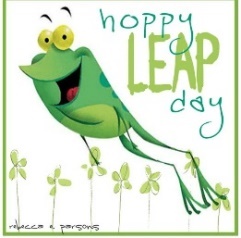 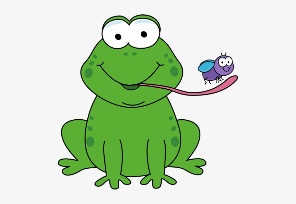 Calandar subject to change